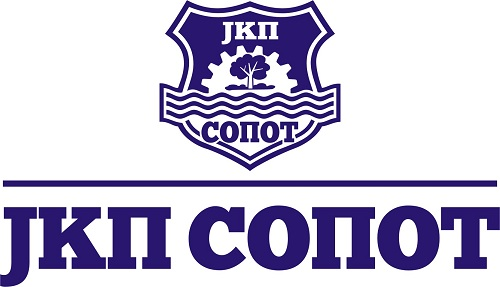 Кнеза Милоша  45a 11450 Сопот , Maт. Бр  07006888, ПИБ 100224435   t.r. 205-34718-15 Koмерцијална банка  или  160-379612-20  банка Интеса                                 Teл:  011 8251- 212 централа ,  факс : 011 8251-248office.jkpsopot@madnet.rsНа основу члана 63. Став 2 и става 3, Закона о јавним набавкама                    („ Сл.Гласник РС „ 124/2012,14/2015,68/2015 ) у поступку јавне набавке добраНАБАВКА ГРАЂЕВИНСКЕ МАШИНЕ ВАЉКАБрој:1.1.11.- 12/2017Комисија за јавне набавке саставља одговор на постављена питања понуђача:Питања понуђачаУ позиву за подношење понуда за ОП 1.1.11-12/2017 стоји да је „ рок за подношење понуда 8 дана од објављивања Јавног позива и Конкурсне документације на Порталу јавних набавки и интернет страницу Наручиоца“У следећем Ставу стоји „ Понуда се сматра благовременом уколико је примљена од стране наручиоца до 25.05.2017. године до 12:00 часова“Молимо Вас за информацију који од ова два захтева се мозе сматрати валидним.Одговор наручиоцаРади се о отвореном поступку јавне набавке велике вредности , рок је 30 дана, отварање је 25.05.2017. што се тиче позива у питању је техничка грешка коју ћемо исправити ( уместо 8 треба да буде 30 дана ).КОМИСИЈА ЗА ЈАВНЕ НАБАВКЕ